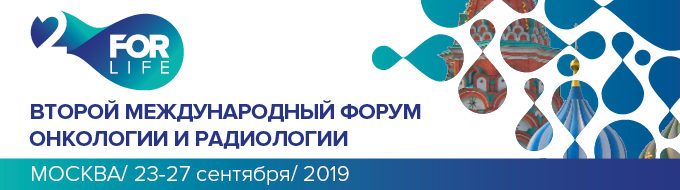 Конгресс по онкогематологииВ рамках Второго международного Форума онкологии и радиологии при участии ведущих специалистов 4 Национальных медицинских исследовательских центров и ведущих клиник России будет проходить Конгресс по онкогематологии. В ходе Конгресса будет рассмотрено несколько важных вопросов:📋 Современные взгляды, подходы и проблемы в лечении острых лейкозов, включая трансплантацию костного мозга и мобилизованных периферических стволовых кроветворных клеток, как важной терапевтической опции в лечении опухолей лимфоидной и кроветворной систем.📋 Современные возможности терапии Лимфомы Ходжкина, первичной медиастинальной В-клеточной лимфомы (собственный многолетний опыт 4 ведущих центров России) и иммунотерапевтические подходы в лечении множественной миеломы.📋 Проблемы лечения опухолей лимфоидной и кроветворной систем у ВИЧ инфицированных больных – возможности и проблемы (междисциплинарный подход).📋 Диагностика опухолей лимфоидной и кроветворной систем с учетом последней версии классификации ВОЗ и иммунологические возможности оценки эффективности терапии при острых лейкозах и множественной миеломе.Приглашаем Вас принять участие в Конгрессе!Принять участие: https://clck.ru/HD2NnПредседатели Конгресса: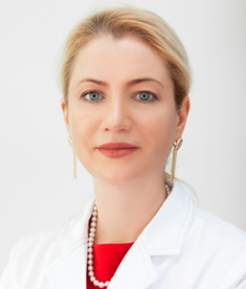 ФАЛАЛЕЕВА НАТАЛЬЯ АЛЕКСАНДРОВНА
Заведующая отделением лекарственного лечения МРНЦ им. А. Ф. Цыба - филиал ФГБУ «НМИЦ радиологии» Минздрава России, д.м.н., онколог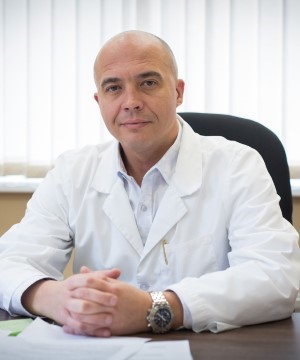 ФЕДЕНКО АЛЕКСАНДР АЛЕКСАНДРОВИЧ
Руководитель отдела химиотерапии МНИОИ имени П.А. Герцена - филиал ФГБУ «НМИЦ радиологии» Минздрава России, д.м.н.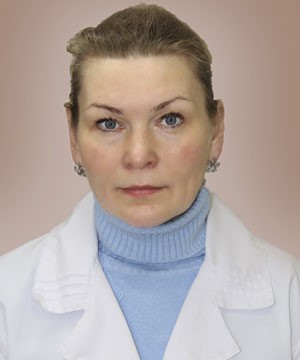 ГРИВЦОВА ЛЮДМИЛА ЮРЬЕВНА
Заведующая отделом лабораторной медицины МРНЦ им. А. Ф. Цыба - филиал ФГБУ «НМИЦ радиологии» Минздрава России, онколог-иммунолог, д.б.н.